               فرم درخواست اعتبار پژوهشي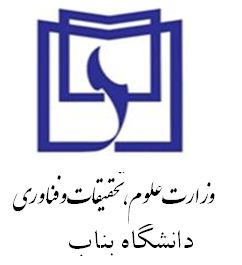 	                                        (اول مهر ماه سال .............		 تا پايان شهریور ماه سال ............ )قابل توجه اعضاي محترم هيأت علمي دانشگاهاعضاي محترم هيأت علمي دانشگاه بناب جهت دريافت اعتبار پژوهشي(Grant) سال، لازم است فرم پيوستي را تكميل و نسخه پرينت شده آن را جهت بررسي اوليه و امتياز دهي به کارشناس پژوهش تحویل دهند. ضمناً  نظر به اینکه مدیریت پژوهش، فناوری و تحصیلات تکمیلی فعالیتهای پژوهشی مندرج در این فرم را عیناً در ( سامانه عملکرد پژوهشی وزارت علوم ، تحقیقات و فناوری و همچنین بولتن پژوهشی سالانه دانشگاه) درج خواهد نمود از کلیه همکاران محترم استدعا دارد  به منظور اجتناب از دو باره کاری و جهت جلوگیری از اتلاف وقت پرسنل مدیریت پژوهش  برای تایپ مجدد اطلاعات مربوط به کل اعضای هیأت علمی، همزمان با تسلیم نسخه پرینت شده فرم تکمیل شده به دفتر ریاست واحد محل خدمت " فایل Word فرم تکمیل شده خود برای دریافت اعتبار پژوهشی"  را از طریق اتوماسیون اداری به کارتابل کارشناس پژوهش ارسال نمایند.پیشاپیش از همکاری صمیمانه کلیه اساتید محترم نهایت سپاس‌گزاری را می‌نماید.تذکرات مهم:با توجه به اینکه اطلاعات مندرج در فرمها عیناً به سامانه وزارت علوم منتقل خواهد شد.لازم است اطلاعات مورد درخواست کلیه ستونهای مندرج در جدول مربوطه دقیقاً تکمیل گردد. در غیر اینصورت فرمهای مربوطه جهت تکمیل مجدد از طریق اتوماسیون عودت داده خواهد شد.با مطالعه سریرگ هر یک از صفحات فرم، اطلاعات مورد درخواست صرفاًدر جداول مورد نظر درج گردد.جهت رعایت صرفه جویی از پرینت صفحات خالی و بدون اطلاعات فرم اجتناب بعمل آید.نام و نام خانوادگي  درخواست كننده اعتبار پژوهشی: واحد محل خدمت: گروه:			دانشکده:مقالات منتشره در مجلات معتبر بين‌المللي ISI يا ISC ،غیر ISI نمایه دار،  مجله‌هاي علمي- پژوهشي داخليبرای آن دسته از مقالات ISI که IFآنها بیش از 3 برابر متوسط IF نشریات آن رشته باشد امتیاز مزبور تا رقم 10 قابل افزایش خواهد بود* مدارک ISI  یا ISC بودن IF, وIF  M مقاله به همرا ه نسخه‌اي از مقالات شود.مقالات منتشره در مجلات علمي ترويجي (داخلي)و علمی –   مروری (داخلی)طبق آیین نامه ارتقاء* نسخه‌اي از مقالات ضميمه شود.مقالات ارائه شده در مجامع علمي داخلي با ازای هر مقاله مندرج در مجموع مقالات حداکثر 2 امتیاز و به ازای هر مقاله مندرج در خلاصه مقالات حداکثر 1 امتیاز
* نسخه‌اي از مقالات ضميمه شود.مقالات ارائه شده در مجامع علمي خارجیبه ازای هر مقاله مندرج در مجموعه مقالات حداکثر 2 امتیاز و به ازای هر مقاله مندرج در خلاصه مقالات حداکثر 1 امتیاز * نسخه‌اي از مقالات ضميمه شود.Book chapter منتشره از سوی ناشران معتبر و مشهور بین المللی
* نسخه ای از کتاب ضمیمه شود.كتب منتشره تصنیفی * تصوير روي جلد و صفحه اول كتاب كه مشخصات كتاب در آن درج شده باشد ضميمه شود.كتب منتشره  تالیفی * تصوير روي جلد و صفحه اول كتاب كه مشخصات كتاب در آن درج شده باشد ضميمه شود.كتب منتشره ترجمه ای* تصوير روي جلد و صفحه اول كتاب كه مشخصات كتاب در آن درج شده باشد ضميمه شود.طرحهاي تحقيقاتي خاتمه يافته درون دانشگاهی
* تصوير صفحه اول گزارش نهايي طرح كه مشخصات طرح در آن قيد شده باشد ضميمه شود.طرحهاي تحقيقاتي خاتمه يافته برون دانشگاهی عقد قراردار شده با دانشگاه* تصوير صفحه اول گزارش نهايي طرح كه مشخصات طرح در آن قيد شده باشد ضميمه شود.دستاورد پژوهشی تجاری سازی شده* تصوير صفحه اول دستاورد پژوهشی كه مشخصات طرح در آن قيد شده باشد ضميمه شود.اختراع ( دارای تاییدیه علمی )و اكتشاف صورت گرفته* مدرك مربوطه ضميمه شود.نشان های علمی - پژوهشیجوايز اخذ شده از جشنواره ها و مناسبت هاي علمي – پژوهشي كشوريهر جايزه اخذ شده از جشنواره هاي معتبر کشوري (خوارزمي، فارابي) و مناسبت‌هاي علمي پژوهشي کشوري (هفته پژوهش کشور، هفته کتاب کشور)، دانشمند جهان اسلام (کامستک)، چهره ماندگار
* مدرك مربوطه ضميمه شود.ويرايش علميهر ويرايش علمي كتاب و نشريه علمي-پژوهشي
* مدرك مربوطه ضميمه شود.اعتبار رساله دکتریمستندات مثبته ضمیمه گردد. H- Index ارتقای رتبهروند بررسی پرونده های گرنت سال94 -1393امتیاز مصوب درشورای گروه                   می باشد.                  نام و امضاء مدیر گروهامتیاز مصوب درشورای پژوهشی دانشکده                   می باشد.                  نام و امضاء رئیس دانشکدهامتیاز مصوب درشورای پژوهشی دانشگاه                   می باشد.                  نام و امضاء مدیر پژوهش و فناوری دانشگاهجمع کل ریالی گرنت متعلقه به آقا/خانم                     در سال 94- 1393 مبلغ                ریال میباشد.رديفعنوان مقالهنام ونام خانوادگي مؤلف         و همکاران                        
عنوان نشريهتاریخ چاپنوع مقالهنوع مقالهنوع مقالهامتیاز کسب شدهرديفعنوان مقالهنام ونام خانوادگي مؤلف         و همکاران                        
عنوان نشريهتاریخ چاپISIISIغیرنمایه دارعلمی پژوهشی داخلیامتیاز کسب شده12345جمع امتياز كسب شدهجمع امتياز كسب شدهجمع امتياز كسب شدهجمع امتياز كسب شدهجمع امتياز كسب شدهجمع امتياز كسب شدهجمع امتياز كسب شدهجمع امتياز كسب شدهجمع امتياز كسب شدهرديفعنوان مقالهنام ونام خانوادگي مؤلف و همکاران                        
عنوان نشريه تاريخ  دقیق چاپتاريخ  دقیق چاپتاريخ  دقیق چاپامتياز كسب شدهرديفعنوان مقالهنام ونام خانوادگي مؤلف و همکاران                        
عنوان نشريه روزماهسالامتياز كسب شده12345جمع امتياز كسب شدهجمع امتياز كسب شدهجمع امتياز كسب شدهجمع امتياز كسب شدهجمع امتياز كسب شدهجمع امتياز كسب شدهجمع امتياز كسب شدهرديفعنوان مقالهنام ونام خانوادگي مؤلف 
و همكارانعنوان كنفرانسزمان  دقیق کنفرانسزمان  دقیق کنفرانسمحل برگزاریمحل برگزاریامتياز كسب شدهرديفعنوان مقالهنام ونام خانوادگي مؤلف 
و همكارانعنوان كنفرانساز تاریختا تاریخمحل برگزاریمحل برگزاریامتياز كسب شده1جمع امتياز كسب شدهجمع امتياز كسب شدهجمع امتياز كسب شدهجمع امتياز كسب شدهجمع امتياز كسب شدهجمع امتياز كسب شدهجمع امتياز كسب شدهجمع امتياز كسب شدهجمع امتياز كسب شدهرديفعنوان مقالهنام ونام خانوادگي مؤلف 
و همكارانعنوان كنفرانسزمان  دقیق کنفرانسزمان  دقیق کنفرانسمحل برگزاریمحل برگزاریامتياز كسب شدهرديفعنوان مقالهنام ونام خانوادگي مؤلف 
و همكارانعنوان كنفرانساز تاریختا تاریخمحل برگزاریمحل برگزاریامتياز كسب شده1جمع امتياز كسب شدهجمع امتياز كسب شدهجمع امتياز كسب شدهجمع امتياز كسب شدهجمع امتياز كسب شدهجمع امتياز كسب شدهجمع امتياز كسب شدهجمع امتياز كسب شدهجمع امتياز كسب شدهرديفعنوان Book chapterنام ونام خانوادگي مؤلف 
و همكارانعنوان ناشرتاريخ  دقیق چاپتاريخ  دقیق چاپتاريخ  دقیق چاپامتياز كسب شدهرديفعنوان Book chapterنام ونام خانوادگي مؤلف 
و همكارانعنوان ناشرروزماهسالامتياز كسب شدهجمع امتیاز کسب شدهجمع امتیاز کسب شدهجمع امتیاز کسب شدهجمع امتیاز کسب شدهجمع امتیاز کسب شدهجمع امتیاز کسب شدهجمع امتیاز کسب شدهجمع امتیاز کسب شدهرديفعنوان كتابنام ونام خانوادگي مؤلف 
و همكاراننام و شماره سلسله انتشارات  دانشگاهنوبت چاپتاريخ  دقیق چاپتاريخ  دقیق چاپتاريخ  دقیق چاپامتياز كسب شدهرديفعنوان كتابنام ونام خانوادگي مؤلف 
و همكاراننام و شماره سلسله انتشارات  دانشگاهنوبت چاپروزماهسالامتياز كسب شدهجمع امتياز كسب شدهجمع امتياز كسب شدهجمع امتياز كسب شدهجمع امتياز كسب شدهجمع امتياز كسب شدهجمع امتياز كسب شدهجمع امتياز كسب شدهجمع امتياز كسب شدهرديفعنوان كتابنام ونام خانوادگي مؤلف 
و همكاراننام و شماره سلسله انتشارات  دانشگاهنوبت چاپتاريخ  دقیق چاپتاريخ  دقیق چاپتاريخ  دقیق چاپامتياز كسب شدهرديفعنوان كتابنام ونام خانوادگي مؤلف 
و همكاراننام و شماره سلسله انتشارات  دانشگاهنوبت چاپروزماهسالامتياز كسب شدهجمع امتياز كسب شدهجمع امتياز كسب شدهجمع امتياز كسب شدهجمع امتياز كسب شدهجمع امتياز كسب شدهجمع امتياز كسب شدهجمع امتياز كسب شدهجمع امتياز كسب شدهرديفعنوان كتابنام ونام خانوادگي مؤلف 
و همكارانشماره سلسله انتشارات  دانشگاهنوبت چاپتاريخ  دقیق چاپتاريخ  دقیق چاپتاريخ  دقیق چاپامتياز كسب شدهرديفعنوان كتابنام ونام خانوادگي مؤلف 
و همكارانشماره سلسله انتشارات  دانشگاهنوبت چاپروزماهسالامتياز كسب شدهجمع امتياز كسب شدهجمع امتياز كسب شدهجمع امتياز كسب شدهجمع امتياز كسب شدهجمع امتياز كسب شدهجمع امتياز كسب شدهجمع امتياز كسب شدهجمع امتياز كسب شدهرديفعنوان طرحنام ونام خانوادگي مجري 
و همكارانمحل تأمين اعتبارتاريخ خاتمهامتياز كسب شده1جمع امتياز كسب شدهجمع امتياز كسب شدهجمع امتياز كسب شدهجمع امتياز كسب شدهجمع امتياز كسب شدهرديفعنوان طرحنام ونام خانوادگي مجري 
و همكارانمحل تأمين اعتبارتاريخ خاتمهامتياز كسب شده1جمع امتياز كسب شدهجمع امتياز كسب شدهجمع امتياز كسب شدهجمع امتياز كسب شدهجمع امتياز كسب شدهرديفعنوان دستاوردنام ونام خانوادگي مجري 
و همكارانمحل تأمين اعتبارتاريخ خاتمهامتياز كسب شده1جمع امتياز كسب شدهجمع امتياز كسب شدهجمع امتياز كسب شدهجمع امتياز كسب شدهجمع امتياز كسب شدهرديفعنوان اختراع / اكتشافنوع دست آوردسازمان تأیید کنندهتاريخ ثبتشماره ثبتامتياز كسب شدهجمع امتياز كسب شدهجمع امتياز كسب شدهجمع امتياز كسب شدهجمع امتياز كسب شدهجمع امتياز كسب شدهجمع امتياز كسب شدهرديفنام مراسم یا مناسبتهانوع جایزه شماره نامهتاريخ ابلاغامتياز كسب شدهجمع امتياز كسب شدهجمع امتياز كسب شدهجمع امتياز كسب شدهجمع امتياز كسب شدهجمع امتياز كسب شدهرديفعنوان كتاب يا نشريهنام ونام خانوادگي مؤلف 
و همكاران (يا سردبير نشريه)شماره سلسله انتشارات  دانشگاهنوبت چاپتاريخ  دقیق چاپتاريخ  دقیق چاپتاريخ  دقیق چاپامتياز كسب شدهرديفعنوان كتاب يا نشريهنام ونام خانوادگي مؤلف 
و همكاران (يا سردبير نشريه)شماره سلسله انتشارات  دانشگاهنوبت چاپروزماهسالامتياز كسب شدهجمع امتياز كسب شدهجمع امتياز كسب شدهجمع امتياز كسب شدهجمع امتياز كسب شدهجمع امتياز كسب شدهجمع امتياز كسب شدهجمع امتياز كسب شدهجمع امتياز كسب شدهامتیاز کسب شدهعنوان و تاریخ تصویب پیشنهاد رسالهشماره دانشجویینقش متقاضی در رسالهنام و نام خانوادگی دانشجوامتیاز کسب شدهتاریخ تغییرجدید  H- Indexقبلی  H- Index